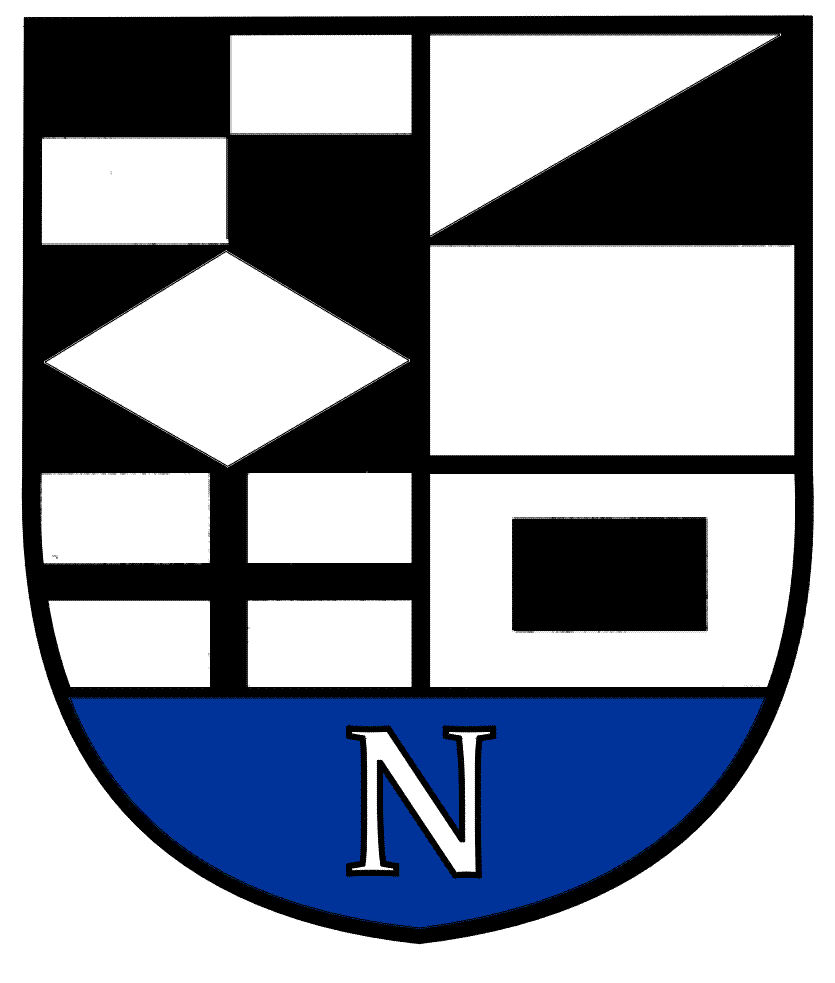 NERINGOS SAVIVALDYBĖS ADMINISTRACIJOS DIREKTORIUSĮSAKYMASDĖL NERINGOS SAVIVALDYBĖS TERITORIJOS IR JOS DALIŲ BENDROJO PLANO KOREGAVIMO, NUSTATANT PRIORITETINES SAVIVALDYBĖS INFRASTRUKTŪROS PLĖTROS TERITORIJAS2022 m.                                      d. Nr. V13-NeringaVadovaudamasis Lietuvos Respublikos vietos savivaldos įstatymo 29 straipsnio 8 dalies 14 punktu, Lietuvos Respublikos teritorijų planavimo įstatymo 28 straipsnio 2 ir 6 dalimis, Lietuvos Respublikos savivaldybių infrastruktūros plėtros įstatymo 5 straipsnio 1 ir 2 dalimis,  Kompleksinio teritorijų planavimo dokumentų rengimo taisyklių, patvirtintų Lietuvos Respublikos aplinkos ministro 2014 m. sausio 2 d. įsakymu Nr. D1-8 „Dėl Kompleksinio teritorijų planavimo dokumentų rengimo taisyklių patvirtinimo“, 139.2.3 papunkčiu, Neringos savivaldybės tarybos 2022 m. vasario     d. sprendimu nr. T1-     „Dėl pritarimo Neringos savivaldybės teritorijos ir jos dalių bendrojo plano koregavimui, nustatant prioritetines savivaldybės teritorijas“:Pradedu rengti Neringos savivaldybės teritorijos ir jos dalių bendrojo plano, patvirtinto Neringos savivaldybės tarybos 2012 m. rugsėjo 21 d. sprendimu Nr. T1-164 „Dėl Neringos savivaldybės teritorijos ir jos dalių bendrojo plano patvirtinimo“, nustatant prioritetines savivaldybės infrastruktūros plėtros teritorijas. Teritorijų planavimo lygmuo – savivaldybės.Nustatau, kad planavimo tikslas – nustatyti prioritetines savivaldybės infrastruktūros plėtros teritorijas ir savivaldybės prioritetinius infrastruktūros vystymo etapus, savivaldybės infrastruktūros vystymo principus, inžinerinei ir socialinei infrastruktūrai reikalingų teritorijų ir (ar) inžinerinių komunikacijų koridorių ribas, rezervuoti teritorijas komunikaciniams koridoriams, susisiekimo komunikacijoms, infrastruktūros ir kitiems visuomenės poreikiams reikalingiems objektams.Įpareigoju Architektūros ir teritorijų planavimo skyrių paskelbti apie šio įsakymo 1 ir 2 punktuose nurodyto plano korektūros planavimo pradžią, tikslus ir uždavinius teisės aktuose nustatyta tvarka.Šis įsakymas gali būti skundžiamas Lietuvos Respublikos administracinių bylų teisenos įstatymo nustatyta tvarka Lietuvos administracinių ginčų komisijos Klaipėdos apygardos skyriui (H. Manto g. 37, Klaipėda) arba Regionų apygardos administracinio teismo Klaipėdos rūmams (Galinio Pylimo g. 9, Klaipėda) per vieną mėnesį nuo šio teisės akto paskelbimo arba įteikimo suinteresuotam asmeniui dienos.Administracijos direktorius	Egidijus Šakalys